Phần đáp án câu trắc nghiệm: Tổng câu trắc nghiệm: 40.SỞ GD&ĐT ĐẮK LẮKTRƯỜNG THPT NGÔ GIA TỰ ĐÁP ÁN KIỂM TRA GIỮA HỌC KỲ 1
NĂM HỌC 2022-2023 MÔN ĐỊA LÍ – Khối lớp 12 Thời gian làm bài : 45 phút 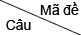 00100200300400500600700841[0.25] A[0.25] B[0.25] A[0.25] C[0.25] D[0.25] B[0.25] D[0.25] B42[0.25] A[0.25] C[0.25] B[0.25] A[0.25] D[0.25] B[0.25] D[0.25] A43[0.25] B[0.25] A[0.25] C[0.25] D[0.25] C[0.25] A[0.25] A[0.25] A44[0.25] D[0.25] B[0.25] A[0.25] B[0.25] B[0.25] D[0.25] B[0.25] C45[0.25] A[0.25] C[0.25] A[0.25] A[0.25] A[0.25] B[0.25] B[0.25] B46[0.25] D[0.25] B[0.25] D[0.25] D[0.25] D[0.25] A[0.25] A[0.25] A47[0.25] A[0.25] C[0.25] C[0.25] B[0.25] A[0.25] D[0.25] C[0.25] B48[0.25] C[0.25] C[0.25] D[0.25] C[0.25] C[0.25] C[0.25] A[0.25] D49[0.25] B[0.25] D[0.25] C[0.25] A[0.25] C[0.25] D[0.25] D[0.25] B50[0.25] B[0.25] A[0.25] A[0.25] B[0.25] D[0.25] B[0.25] B[0.25] D51[0.25] D[0.25] C[0.25] D[0.25] A[0.25] A[0.25] A[0.25] B[0.25] B52[0.25] A[0.25] D[0.25] A[0.25] B[0.25] D[0.25] D[0.25] A[0.25] C53[0.25] C[0.25] B[0.25] B[0.25] D[0.25] B[0.25] B[0.25] D[0.25] D54[0.25] B[0.25] A[0.25] D[0.25] C[0.25] C[0.25] C[0.25] B[0.25] A55[0.25] B[0.25] C[0.25] D[0.25] B[0.25] C[0.25] A[0.25] C[0.25] C56[0.25] A[0.25] D[0.25] A[0.25] C[0.25] A[0.25] C[0.25] C[0.25] C57[0.25] C[0.25] D[0.25] B[0.25] D[0.25] A[0.25] C[0.25] D[0.25] A58[0.25] B[0.25] C[0.25] C[0.25] D[0.25] D[0.25] B[0.25] B[0.25] B59[0.25] A[0.25] A[0.25] C[0.25] B[0.25] B[0.25] A[0.25] D[0.25] A60[0.25] C[0.25] A[0.25] A[0.25] C[0.25] C[0.25] D[0.25] A[0.25] C61[0.25] D[0.25] B[0.25] B[0.25] B[0.25] B[0.25] A[0.25] B[0.25] D62[0.25] D[0.25] C[0.25] C[0.25] D[0.25] C[0.25] D[0.25] C[0.25] D63[0.25] A[0.25] D[0.25] C[0.25] D[0.25] D[0.25] C[0.25] B[0.25] B64[0.25] C[0.25] D[0.25] A[0.25] B[0.25] A[0.25] C[0.25] C[0.25] C65[0.25] A[0.25] A[0.25] B[0.25] A[0.25] B[0.25] D[0.25] C[0.25] C66[0.25] C[0.25] A[0.25] A[0.25] C[0.25] B[0.25] A[0.25] A[0.25] D67[0.25] D[0.25] D[0.25] B[0.25] C[0.25] D[0.25] C[0.25] A[0.25] B68[0.25] A[0.25] B[0.25] D[0.25] D[0.25] C[0.25] D[0.25] D[0.25] D69[0.25] B[0.25] A[0.25] D[0.25] D[0.25] A[0.25] C[0.25] C[0.25] A70[0.25] C[0.25] A[0.25] A[0.25] A[0.25] D[0.25] C[0.25] C[0.25] D71[0.25] D[0.25] B[0.25] B[0.25] A[0.25] A[0.25] D[0.25] D[0.25] C72[0.25] B[0.25] B[0.25] C[0.25] C[0.25] C[0.25] A[0.25] D[0.25] D73[0.25] D[0.25] A[0.25] D[0.25] D[0.25] C[0.25] C[0.25] B[0.25] B74[0.25] B[0.25] C[0.25] D[0.25] C[0.25] B[0.25] B[0.25] A[0.25] D75[0.25] B[0.25] C[0.25] C[0.25] C[0.25] D[0.25] B[0.25] D[0.25] B76[0.25] D[0.25] D[0.25] B[0.25] A[0.25] A[0.25] D[0.25] A[0.25] A77[0.25] D[0.25] B[0.25] D[0.25] D[0.25] B[0.25] A[0.25] C[0.25] A78[0.25] C[0.25] B[0.25] B[0.25] A[0.25] A[0.25] A[0.25] A[0.25] C79[0.25] C[0.25] D[0.25] C[0.25] A[0.25] B[0.25] B[0.25] C[0.25] C80[0.25] C[0.25] C[0.25] B[0.25] B[0.25] B[0.25] C[0.25] B[0.25] A